平顶山市卫东区社会保险事业局文件平卫社险〔2021〕15号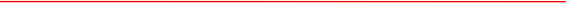 卫东区社会保险事业局关于转发《平顶山市人力资源和社会保障局关于开展平顶山市社保银行一体化服务网点建设工作的通知》的通知局各股室：现将《平顶山市人力资源和社会保障局关于开展平顶山市社保银行一体化服务网点建设工作的通知》(平人社办[2021]44号)印发给你们，请贯彻执行。平顶山市卫东区社会保险事业局2021年5月28日—1—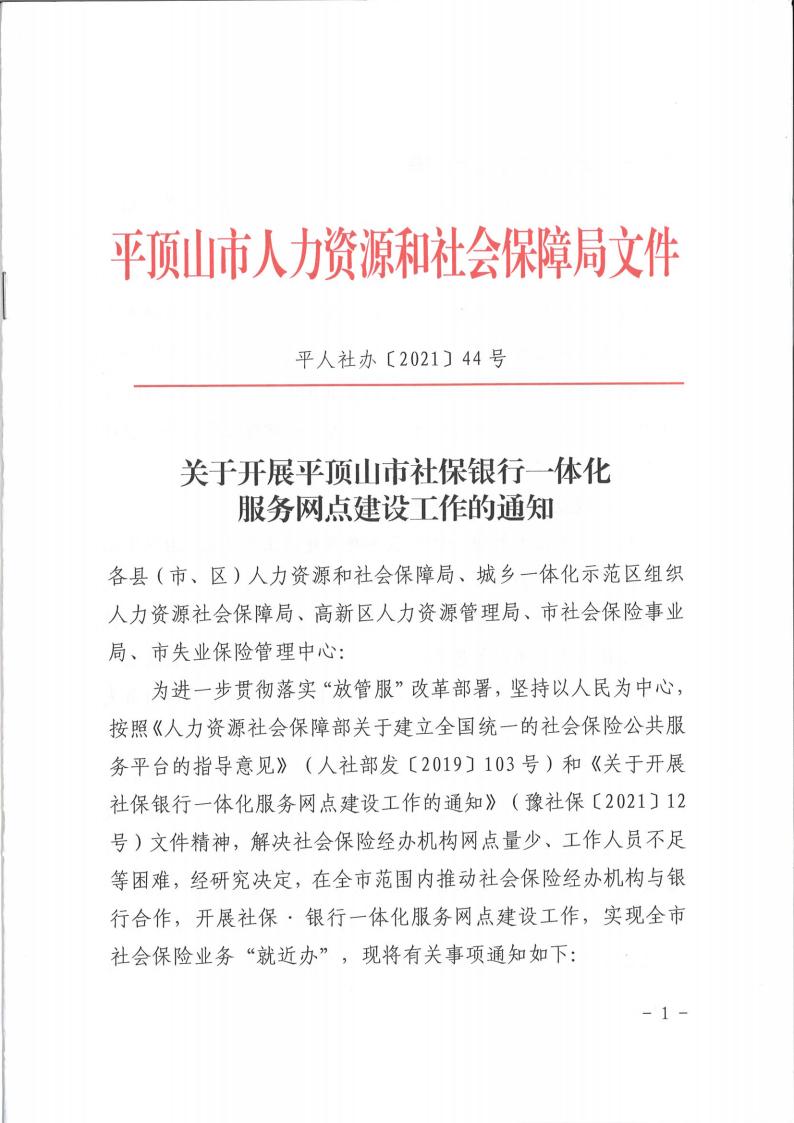 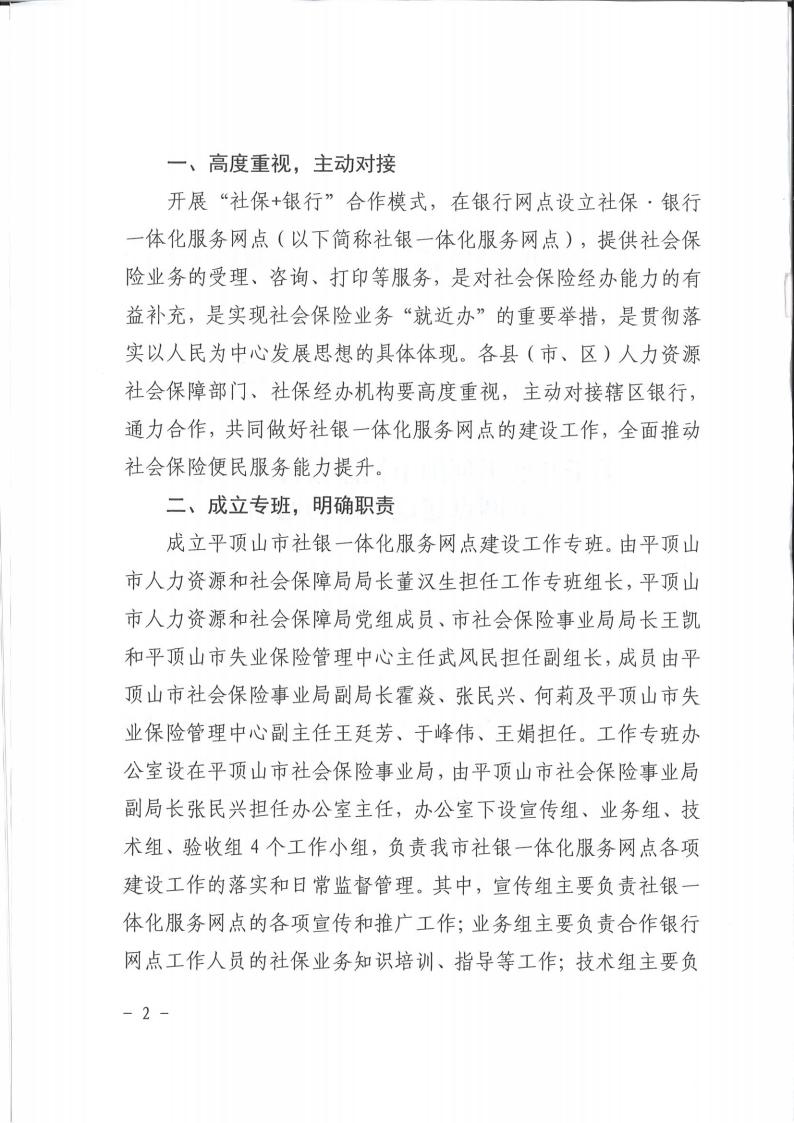 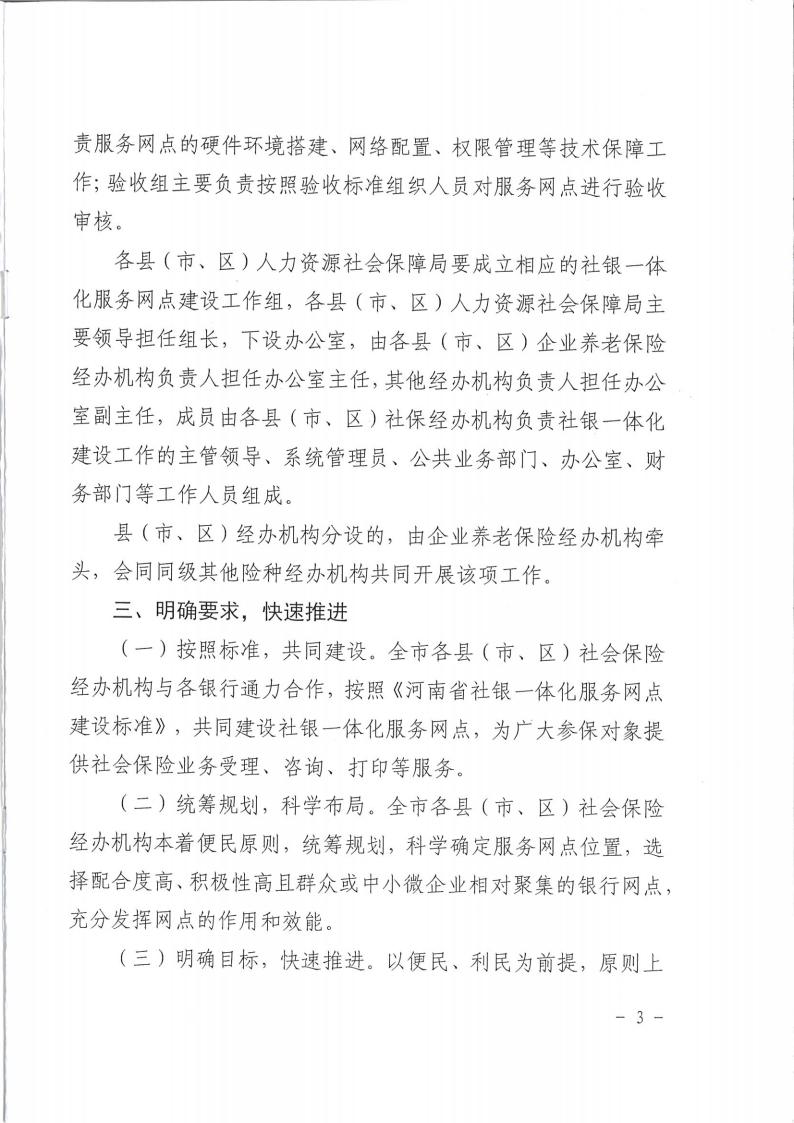 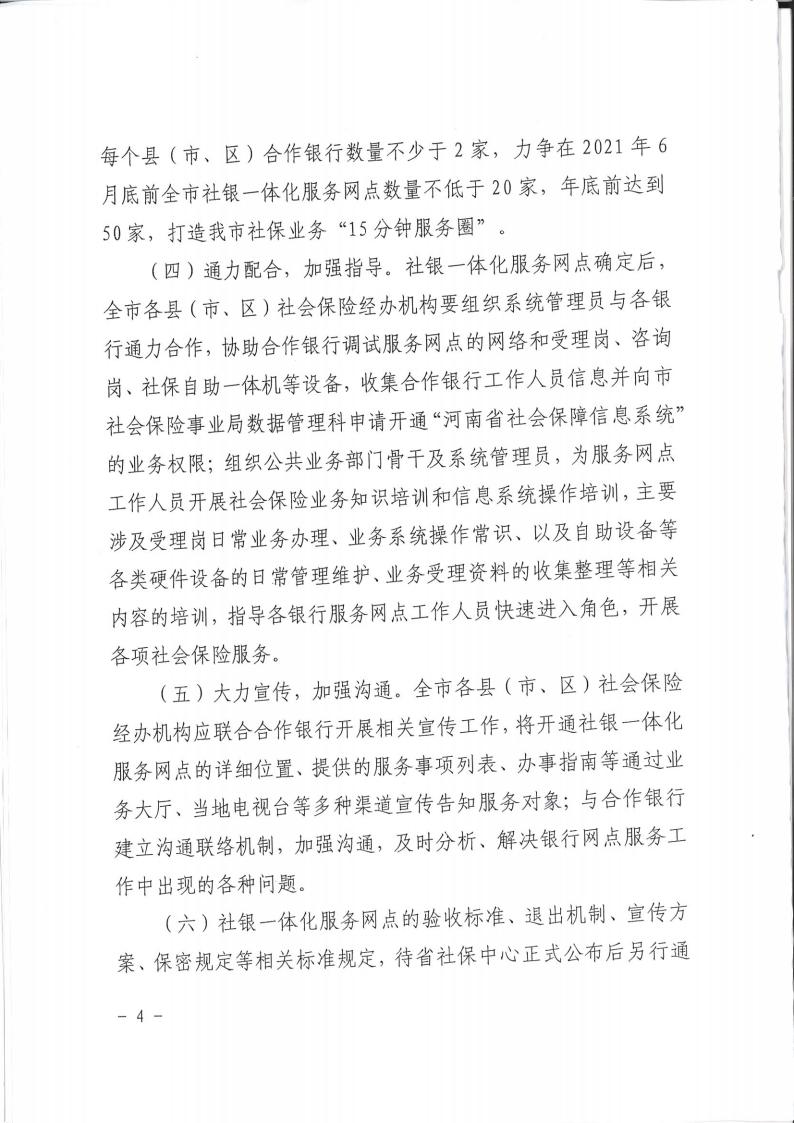 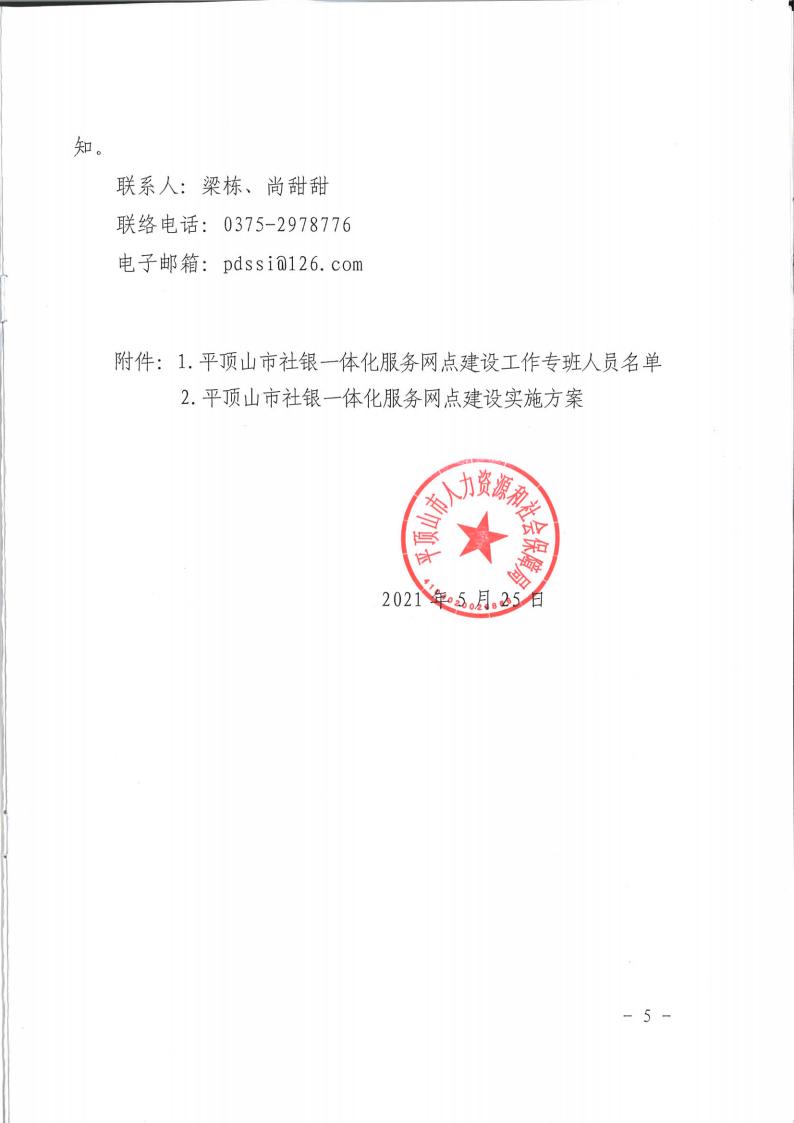 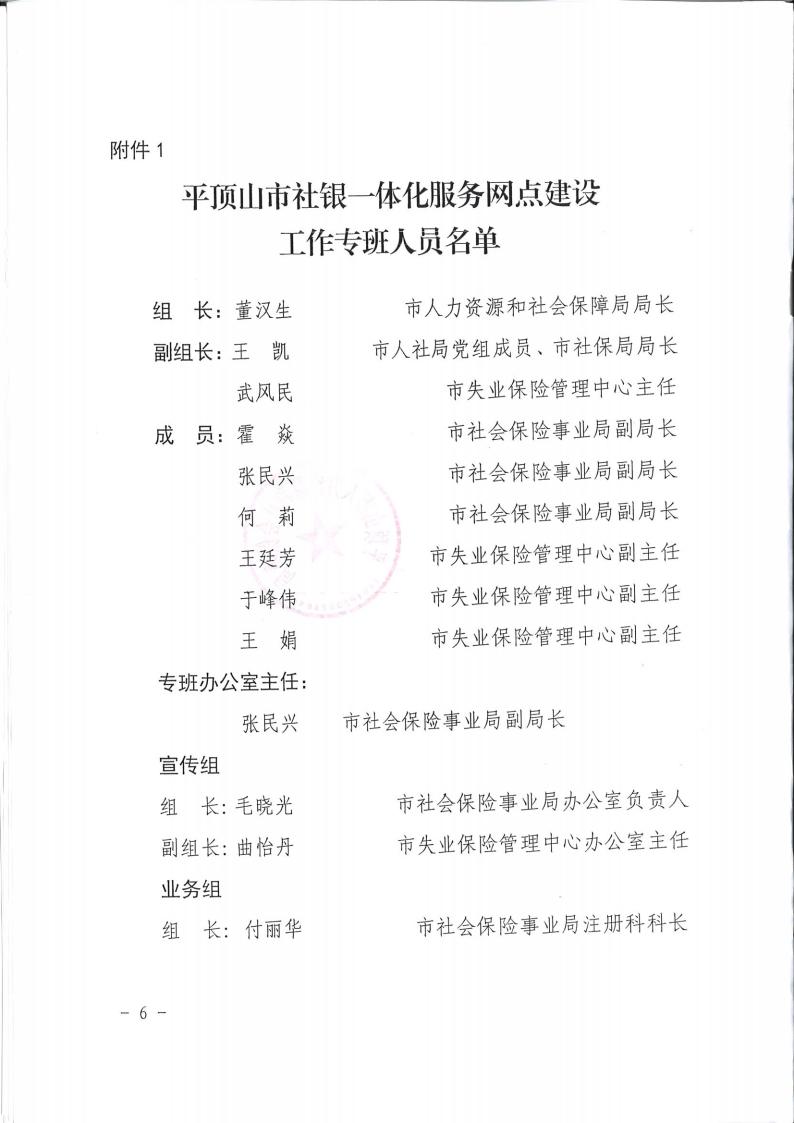 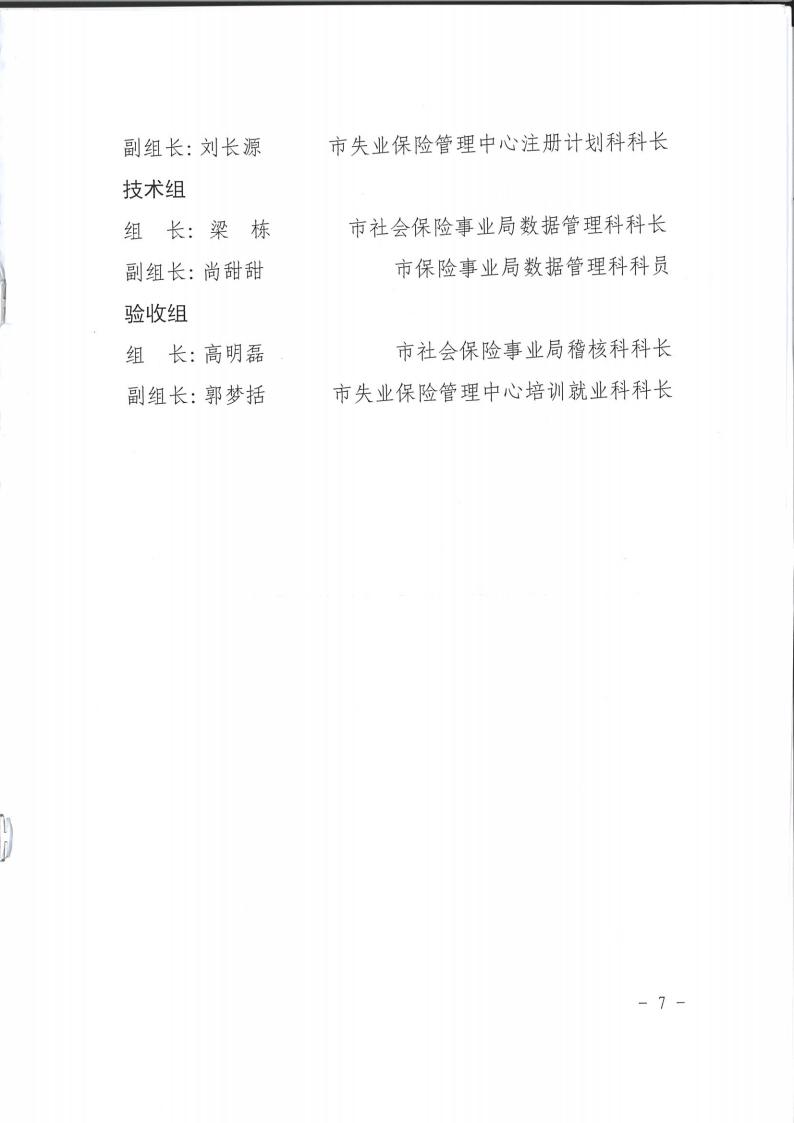 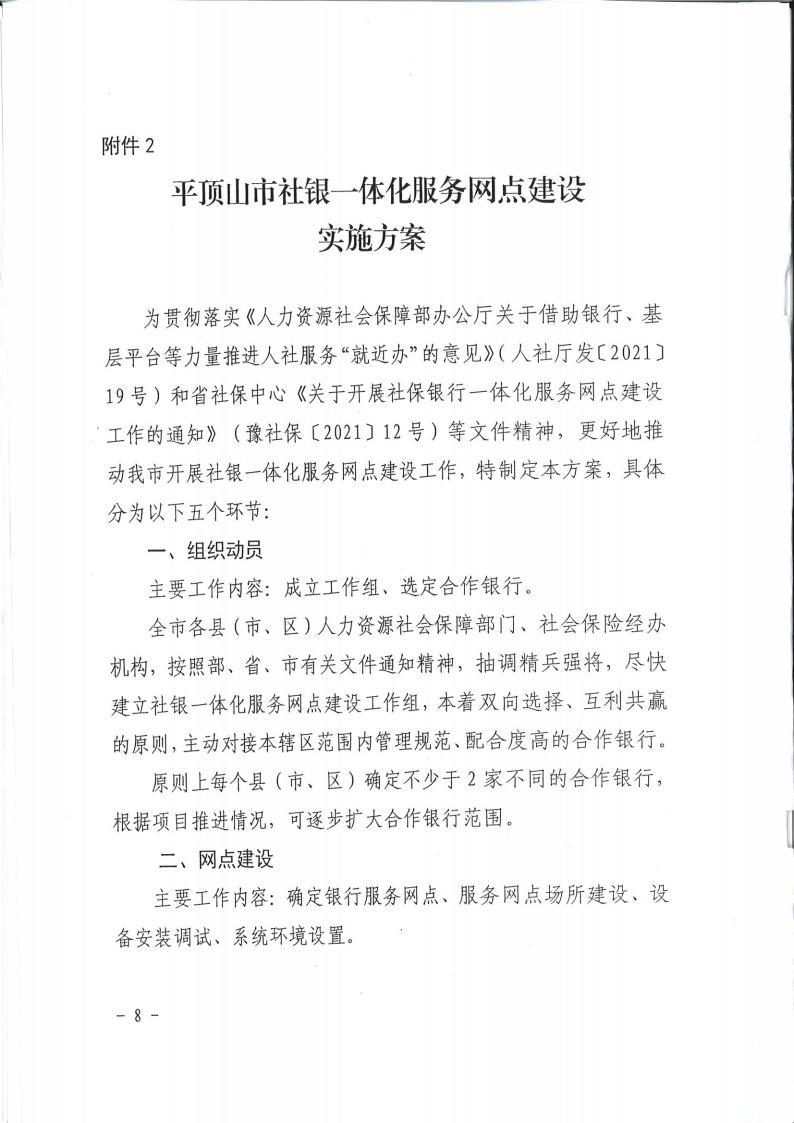 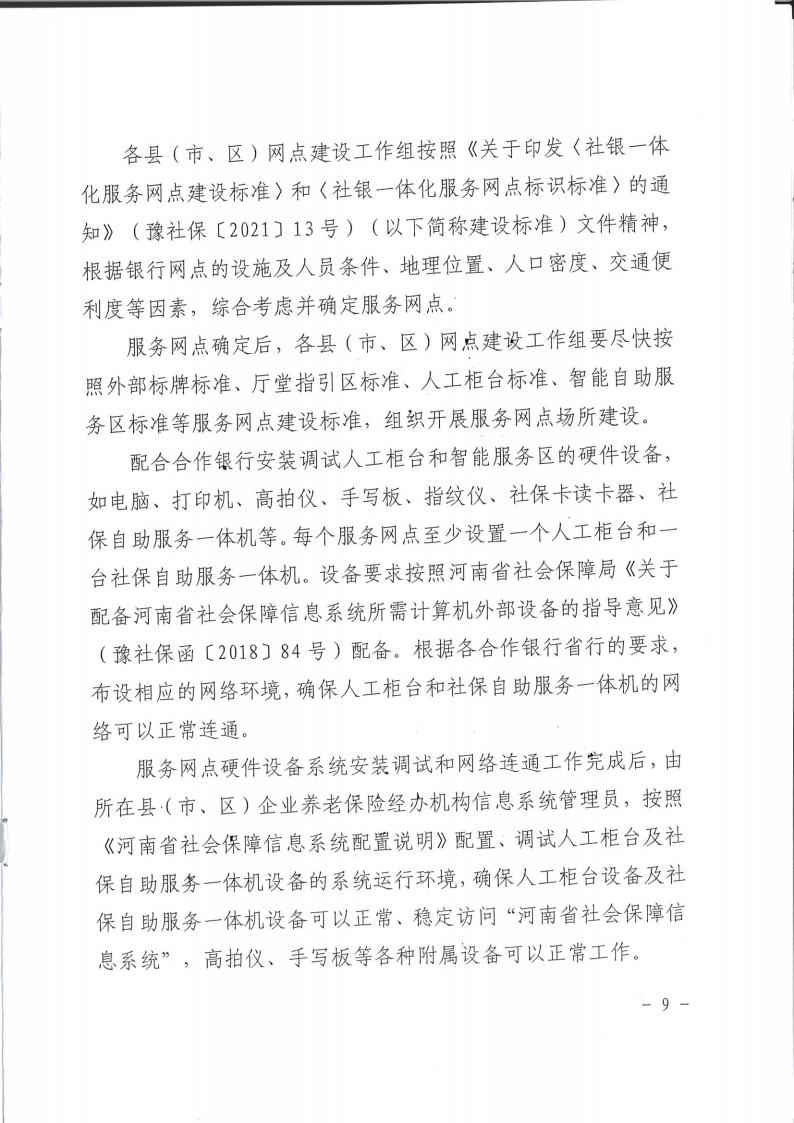 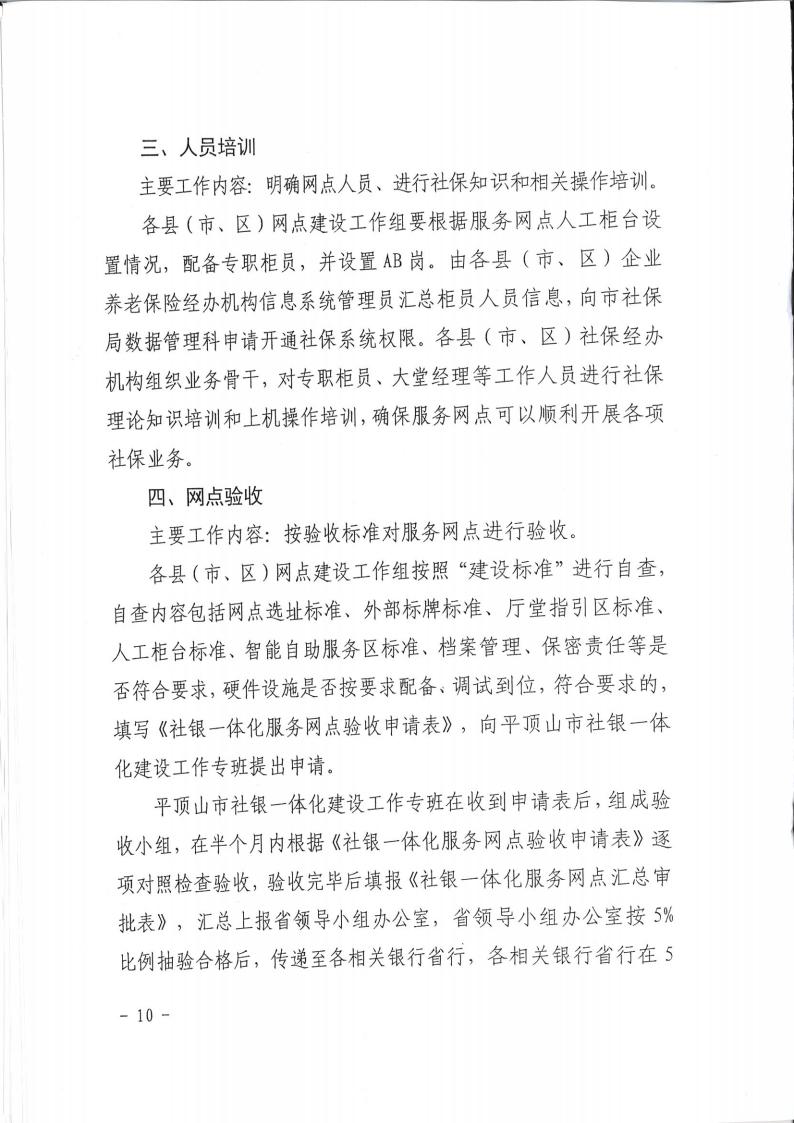 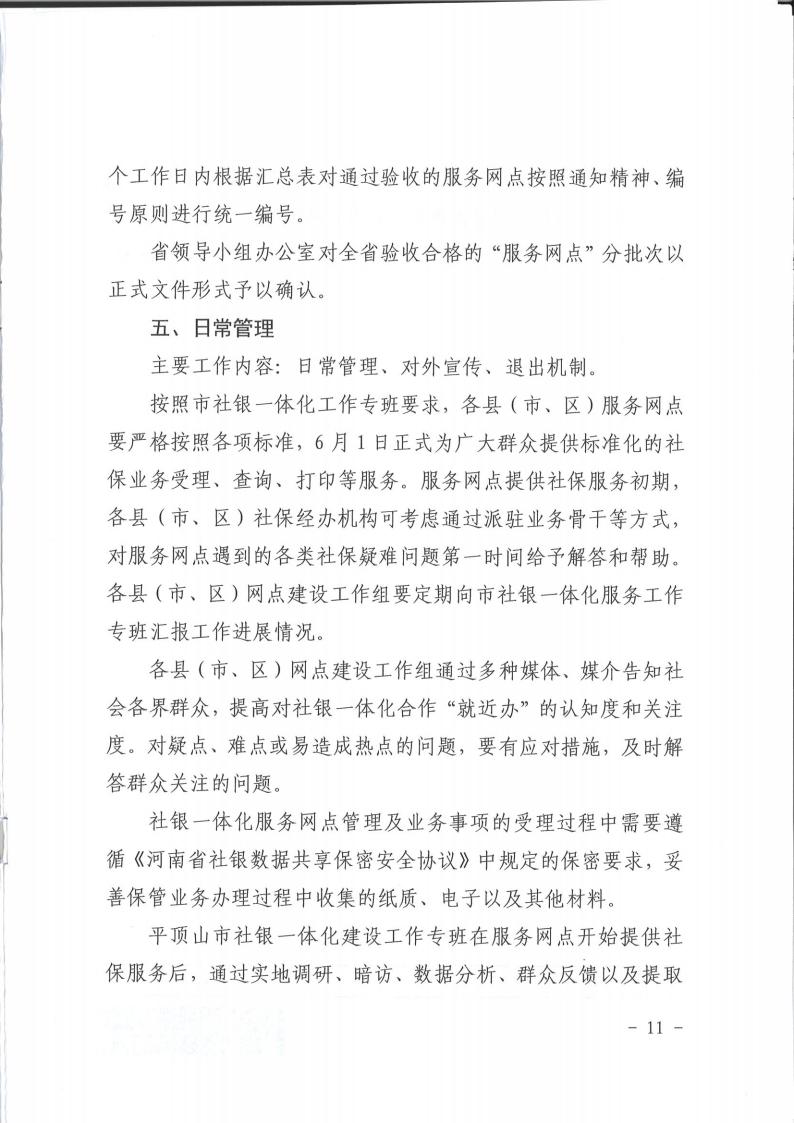 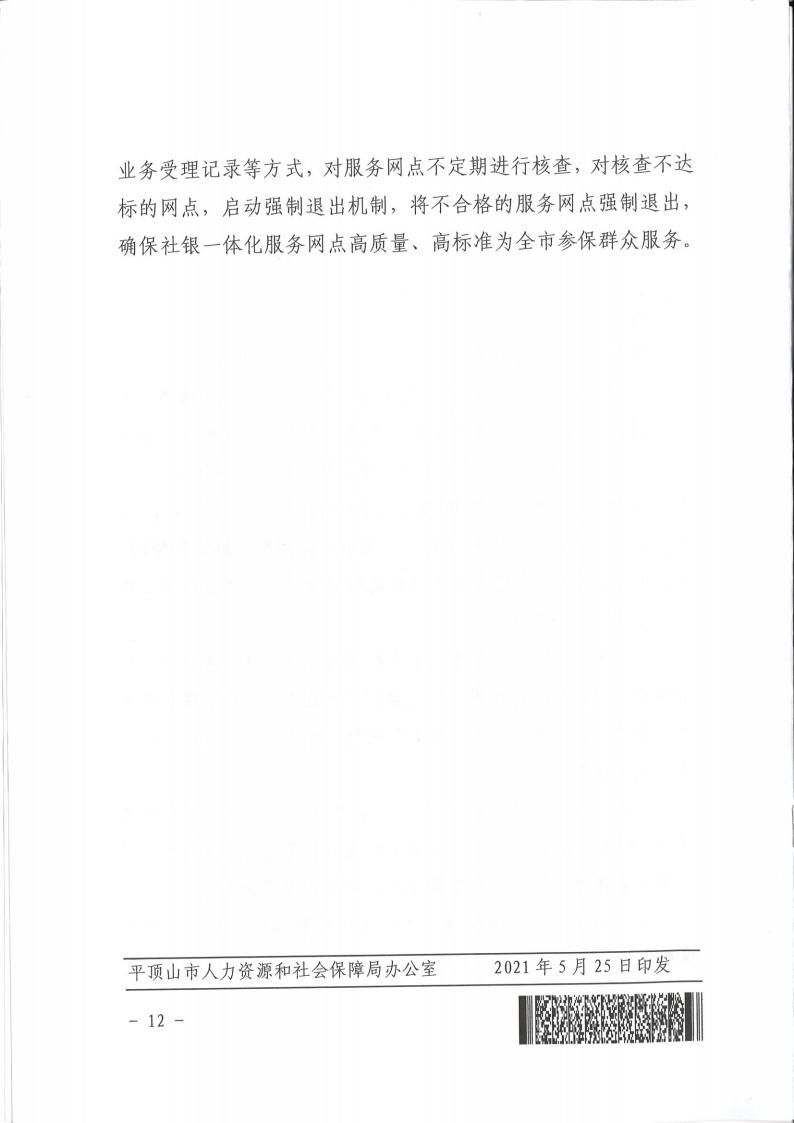 